До Министерски Съвет на РБУважаеми дами и господа,От името на Фондация „Работилница за граждански инициативи“ бих искала да поздравя новия кабинет за своевременното предложение за промени в Закона за ЮЛНЦ, както и за предложените мерки, свързани с изпълнение на Стратегията за подкрепа на развитието на гражданските организации в Република България 2012-2015 и план за въвеждането на механизъм за  финансиране на гражданския сектор. Въпреки, че предложеният законопроект в голяма степен урежда мерките в изпълнение на Стратегията, като създаване на Съвет за развитие на гражданското общество и изграждане на механизъм за финансиране на гражданския сектор, някои конкретни стъпки за изпълнението на тези мерки пораждат притеснение относно ефективността на механизма за осигуряване на реална подкрепа на НПО в България.По-конкретно визирам чл. 50з: (1) Имуществото на фонда се образува от..... 3. дарения и завещания в полза на фонда....5. безвъзмездно предоставени средства по проекти, финансирани от български и чуждестранни финансиращи институции.. 6.приходи от благотворителни акции, кампании за набиране на средства.Изброените по-горе методи за набиране на средства за фонда за финансиране на гражданския сектор ще поставят този фонд в пряка конкуренция с национални неправителствени организации, които работят за развитие на дарителството и системно въвличат индивидуални и корпоративни дарители в подкрепа на различни каузи. Кандидатстването на фонда по проекти за набиране на средства от български и чуждестранни финансиращи институции също го превръща в конкурент на неправителствените организации, които той би следвало да подкрепя с финансови средства. Препоръчваме да се преразгледат механизмите за финансиране на фонда за подкрепа на гражданския сектор и да се изберат единствено онези (като точки 1,2, 4 и 7) които не превръщат фонда в директен конкурент на организациите които трябва да подкрепя по дефиниция. Във връзка с ефективността на един такъв фонд бихме искали да предложим и възможността  той да бъде организиран по подобие на Програмата за НПО на Европейското Иконимическо Пространство, където операторите на фонда се избират измежду съществуващи организации с определен опит в сферата на предоставяне на финансова подкрепа въз основа на конкурс с ясно зададени параметр и приоритети. Този подход  на делегиране на дейност по финансиране на НПО пести ресурси и е много по-ефективен в сравнение със създаването на нови институционални структури.Бихме искали да направим и едно допълнение към предлаганите промени в Закона за ЮЛНЦ. От наша гледна точка, този закон трябва по-ясно да дефинира двете основни форми на нестопански организации: сдружение и фондация, и също така да дава дефиниция на понятието „постоянен капитал“ на фондация. Добре ще е, ако законът поставя конкретни изисквания към фондациите, които изграждат постоянен фонд, свързани с управлението на този фонд, съчетани с адекватна подкрепа към тях от страна на държавата. По този начин ще се стимулира създаването на повече фондации с постоянен капитал, които ще изпълняват ролята на естествени партньори на фонда за подкрепа на гражданското общество. Добри практики в това отношение могат да бъдат открити в Чехия, Полша и други страни от ЦИЕ. Илияна НиколоваИзпълнителен директорФРГИ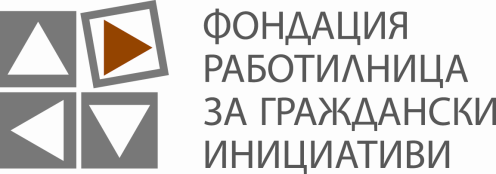 